Рено Дастер обслуживание кроссовера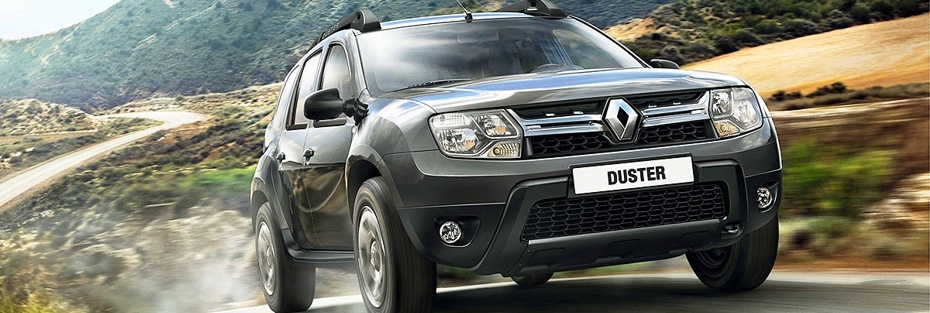 Техническое обслуживание Рено Дастер необходимо проводить согласно регламенту каждые 15 000 км пробега или один раз в год, при нормальных условиях эксплуатациях. Если внедорожник Renault Duster эксплуатируется при тяжелых условиях, то сроки проведения планового ТО обслуживания Рено Дастер сокращается до 7 500 км.Плановое техническое обслуживание Рено Дастер каждые 15000:Замена масла в двигателе и масляного фильтраЗамена воздушного фильтраЗамена салонного воздушного фильтраЗамена свечей зажиганияПроверка всех шлангов системы охлажденияПроверка и долив охлаждающей жидкостиОбслуживание аккумуляторной батареи (уровень электролита, степень зарядки, состояние выводов и клемм проводов)Проверка состояния и износа передних и задних тормозных дисков, колодок (замена колодок при необходимости)Проверка уровня и долив тормозной жидкостиПроверка приборов наружного освещения, световой и звуковой сигнализацииПроверка рулевого управленияПроверка чехлов шарниров равных угловых скоростейПроверка состояния деталей и узлов передней и задней подвескиПроверка давления в шинахПроверка состояния колесПроверка состояния лакокрасочного покрытия и покрытия нижней части кузоваПроверка исправности и обслуживание замков и петель дверей, капота, багажного отделенияПроверка системы выпуска отработавших газовПроверка состояния и натяжения приводного ремня вспомогательных агрегатовПроверка всех трубопроводов топливной системыПроверка трубопроводов и шлангов тормозной системыПроверка работы педали сцепленияПроверка работы стеклоочистителей, стеклоомывателей Дополнительное обслуживание после каждых 30000 км пробега или раз в два годаОбслуживание системы кондиционирования Дополнительное обслуживани после каждых 60000 км пробега или раз в четыре годаЗамена ремня и роликов привода вспомогательных агрегатовЗамена ремня привода ГРМПроверка состояния и износа передних и задних тормозных барабанов, колодок (замена колодок при необходимос Дополнительно после каждых 90000 км пробега или раз в шесть летЗамена охлаждающей жидкостиЗамена тормозной жидкости Дополнительное обслуживание после каждых 120000 км пробега или раз в восемь летЗамена сменного топливного фильтра (если установлен) 